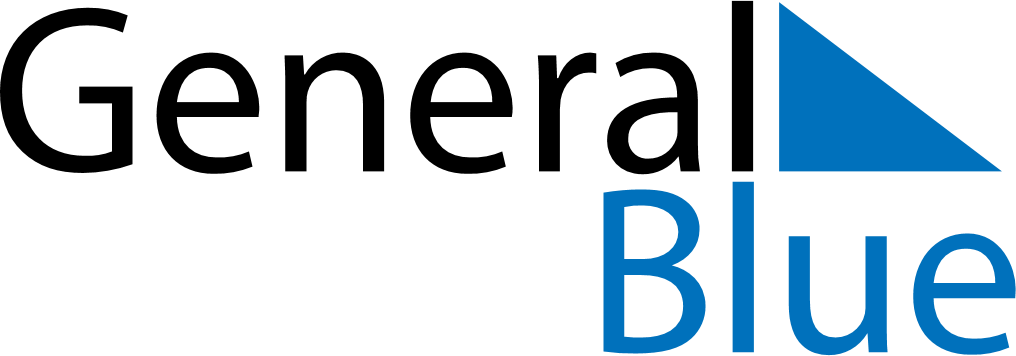 December 2024December 2024December 2024December 2024December 2024December 2024Raahe, North Ostrobothnia, FinlandRaahe, North Ostrobothnia, FinlandRaahe, North Ostrobothnia, FinlandRaahe, North Ostrobothnia, FinlandRaahe, North Ostrobothnia, FinlandRaahe, North Ostrobothnia, FinlandSunday Monday Tuesday Wednesday Thursday Friday Saturday 1 2 3 4 5 6 7 Sunrise: 9:47 AM Sunset: 2:34 PM Daylight: 4 hours and 46 minutes. Sunrise: 9:50 AM Sunset: 2:32 PM Daylight: 4 hours and 41 minutes. Sunrise: 9:53 AM Sunset: 2:30 PM Daylight: 4 hours and 36 minutes. Sunrise: 9:56 AM Sunset: 2:28 PM Daylight: 4 hours and 32 minutes. Sunrise: 9:58 AM Sunset: 2:26 PM Daylight: 4 hours and 27 minutes. Sunrise: 10:01 AM Sunset: 2:24 PM Daylight: 4 hours and 23 minutes. Sunrise: 10:04 AM Sunset: 2:22 PM Daylight: 4 hours and 18 minutes. 8 9 10 11 12 13 14 Sunrise: 10:06 AM Sunset: 2:21 PM Daylight: 4 hours and 14 minutes. Sunrise: 10:08 AM Sunset: 2:20 PM Daylight: 4 hours and 11 minutes. Sunrise: 10:11 AM Sunset: 2:18 PM Daylight: 4 hours and 7 minutes. Sunrise: 10:13 AM Sunset: 2:17 PM Daylight: 4 hours and 4 minutes. Sunrise: 10:15 AM Sunset: 2:16 PM Daylight: 4 hours and 1 minute. Sunrise: 10:16 AM Sunset: 2:15 PM Daylight: 3 hours and 58 minutes. Sunrise: 10:18 AM Sunset: 2:14 PM Daylight: 3 hours and 56 minutes. 15 16 17 18 19 20 21 Sunrise: 10:20 AM Sunset: 2:14 PM Daylight: 3 hours and 54 minutes. Sunrise: 10:21 AM Sunset: 2:13 PM Daylight: 3 hours and 52 minutes. Sunrise: 10:22 AM Sunset: 2:13 PM Daylight: 3 hours and 50 minutes. Sunrise: 10:24 AM Sunset: 2:13 PM Daylight: 3 hours and 49 minutes. Sunrise: 10:24 AM Sunset: 2:13 PM Daylight: 3 hours and 48 minutes. Sunrise: 10:25 AM Sunset: 2:13 PM Daylight: 3 hours and 47 minutes. Sunrise: 10:26 AM Sunset: 2:13 PM Daylight: 3 hours and 47 minutes. 22 23 24 25 26 27 28 Sunrise: 10:26 AM Sunset: 2:14 PM Daylight: 3 hours and 47 minutes. Sunrise: 10:27 AM Sunset: 2:15 PM Daylight: 3 hours and 47 minutes. Sunrise: 10:27 AM Sunset: 2:15 PM Daylight: 3 hours and 48 minutes. Sunrise: 10:27 AM Sunset: 2:16 PM Daylight: 3 hours and 49 minutes. Sunrise: 10:27 AM Sunset: 2:18 PM Daylight: 3 hours and 50 minutes. Sunrise: 10:26 AM Sunset: 2:19 PM Daylight: 3 hours and 52 minutes. Sunrise: 10:26 AM Sunset: 2:20 PM Daylight: 3 hours and 54 minutes. 29 30 31 Sunrise: 10:25 AM Sunset: 2:22 PM Daylight: 3 hours and 56 minutes. Sunrise: 10:24 AM Sunset: 2:24 PM Daylight: 3 hours and 59 minutes. Sunrise: 10:23 AM Sunset: 2:26 PM Daylight: 4 hours and 2 minutes. 